 Procedura postępowania podczas wejścia do szkoły osoby z zewnątrz zał. nr2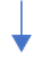 